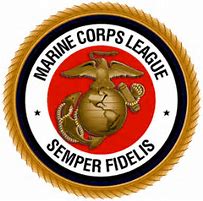   		                                  QUARTERLY MEETING MINUTESDate: January 22, 20220900: Opening CeremonyRecognized DignitariesRoll Call. All officers present or accounted for. Reading of minutes of previous meeting. Motion by Ed Witthar of 984, to accept minutes as read, 2nd by Mike Francis of 1081. Sick and Distress. Chaplain’s son John Romaine member of 993 suffering from kidney failure, and from 725 Jerry Bradley not doing well and Commandant Bob Everson is sick with Covid.Paymaster Report: report read and filed for Audit.Officers Reports:Commandant: Thanked the members, friends and Auxiliary for the prayers and condolences for his father. No report from fall conference. Heard it went well along the training from Commandant Baker and Bob Borka. He will be attending the spring conference. Thanked Detachments for PLM audit reports, 17 of the 20 detachments in a timely manner. Tried to move the Missouri Marines they missed out on $40.15, Tripoli Marine missed out on $17.57 and unfortunately Old Drum will be surrendering their charter, Lance who is attending meeting this might part of his report they missed out $7.53. According to my records $1598.00 of interest will should be given to the Detachments soon. I also focused on 990 and state registrations to make sur all are up to date, we had a few that thought they were up to date until I pointed it out to them, it’s easy to go into the Secretary of State site business tab and type your charter number and will tell you if you’re in good standing are not and if not, you can update it right then. The paymaster normally handles this, but its thew Commandant responsibility to make sure it’s done. On the National Library Webb site there is form you Can check for your 990s and if you’re in good standing you can pull it up and print it. Received an email from NVC Jan Denny on Recruitment and Retention, National roster dated % Jan 2022 with the of unpaid members, we know we have some and we know why, of 364 members past due 50% are non-life members that’s also the national average. He also mentioned we need make retention a priority, make a point to welcome new members and meet with them and get them involve.  The Department of Missouri had 12 IRS and 9 Secretary Registration in the Fall of 2021. We have Identified 100% of the IRS problems Corrected are in the process of being corrected and 95% of the Secretary of State being corrected with a few 1year delinquent and with a $15.00 fine they can get back into good standing. We had one (Tripoli Marine) administratively dismissed but there is a process to correct that. His last remark was we were 43% and 57% compliant and we are now 100% and 95% compliant with the two areas. I received an email from the NE NVC Mike Wallach he sent out a survey wanting to know what we are doing for Recruit and retention on Department level, and would we consider forming a Marine at Large Detachment, my response was why wouldn’t we. We would need to know who was at large in the in the Department area and he Wendel Webb said the Roster could be sorted by state. Bill Bollwort ask question to clarified that there would not be officers or meeting and that is the Commandant understands would be the case. That Department could possibly form a regular detachment if they wanted to, also that roster would be available the detachments to contact those in their area for recruitment. Old Drum has 3 life members that could move to the at large or join another detachment with them giving up their charter.The Commandant did an update to Department MAP with one little mistake, this site is not protected. This has all detachment’s info by alphabetical order so can see the Commandant info and meeting times and place in case you want to attend a certain meeting, however the staff information is protected. The password for is the same as the national password DD14 this how all the scam for gift cards came from. Janice asks the information on Detachments be sent to MIDWEST División. Check email address on when something doesn’t look right or a suspicious request. You can go the Mid-West Division web site for their contact info. Contact between Detachments, Department and Division is critical. Remember that the Detachment is a business and should be run like one. When you bring in a new member is a good fit to your business and will he and the detachment benefit from him being a member. Joe Hughs has come up with fillable application on the Mid-West division web site and national has accepted it, it needs a date on it, so we know when it was filled out. You can add your detachment number and your dues and your profile ID, preferred method contact, when you served in the Marine Corps and MOS and a description of it and where did serve and how did learn about the Marine Corps league.Jim talked about his add on the department web. It can used on Facebook also. He would be happy to share this with the detachments and they can modify to use.Joe Hughs and the commandant will be providing training at the Mid-West spring Conference in April on Leadership Skills and forms.The department commandant and the paymaster can get you and up to date roster the day you request it. Just text them and ask.The Department Commandant will be attending the Mid-winter conference in Norfolk February Sr. Vice:No reportJr. Vice:No reportJudge Advocate:Has received a few of the Detachments By-Laws, please send them in. Jr. Past Commandant:No report.Adjutant:                                                                                                                                                  Please send the adjutant your quarterly reports also.Paymaster:Remember to send new members Application and transfer forms with your transmittals, also with life payment need birthdates on them.Chaplain:Report on file and read by the Adjutant.Sgt of Arms:No Report.Auditors:No report.Northeast Vice commandant: Report on file’Eastern Region Vice Commandant:Visited detachments meetings, Repot on file.Central Region Vice Commandant:No report.Southwest Region Vice Commandant: Report on file.Western Region Vice Commandant:Read and on file.Web Sgt:Will be publishing the minutes on the web site in the future. Rich Bollwerk 1081 pointed out some discrepancies on the web site, Andy Riggle said he would get them corrected.Department Convention.Steve Michalski said the information and registration for the convention is on the web site.Mid-West Conference:Chuck Covert said information is on the Mid-West Div. web site.Detachments Reports:180- No report, 183- read highlights report on file, 184- read report on file, 656- read report on file, 707- read report on file, 725- read report on file, 828- No report, 984- Gave verbal report will send later,1089 read on file, 1137 read on file,993 - on file 1081- read report on file, 1137- Read on file, 1184- read on file, 1195- no report, 1214- will send, 1254- no report,1356- no report, 1374- no report, 1393- read on file, 1405- read on file, 1473- read report on file.Marine For Life: Nothing to report, Wendel Webb report that they are revamping the program and adding the TAP program (Transition Assistance Program) to it. Training for this will be provide by national.Professional Development: Janice Hartley said she would be available to the Detachments for training.Young Marines: James Bradford gave report, and it is on file. Awards: Awards to be presented at the convention, nominations except for the recruiter needs to be submitted by the March meeting. Out lines for submission of nominations are in the administrative procedures especially for the Department Marine of the Year. Mike Francis talked about recruiter of the year of the and the 3 stages. Janice Harley also said the application needs to be signed by the recruiter, that is how they verify how many a person has recruited.Eagle Scout: Janice Hartley must turn a Semi Quarterly report to national, and she wanted to recognize Detachment 656 for their report with forty names on it. As a reminder you can give a certificate to an eagle scout that’s 80 or 90 that never received a certificate. Old Business:  2021 Rifle competition not going to happen the that was going to handle can’t, so no competition this year. Still working on investments with Wendell Webb, more discussion at the convention.New Business: Purchasing an ad in Mid-winter Conference program, full page add is $100.00. Mike Francis Detachment1081 made a motion spend $100.00 on full page in the Mid-Winter program, 2nd By Chuck Covert Detachment 1405, Janice Harley was militarily volunteered to make the ad and submit it. Motion passed.Good Of the League: Mike Francis announced that at the National Mid-Winter conference there will be a Trivia Night held at the same time as the Hospitality room is open.Hugh Nesbit Detachment 1405 reported that he got a deposit into his checking account from a claim filed with the VA from being stationed at Camp Lejeune. He also stated that anybody that stationed from 1953 till 1987 and are some problems to file claim with the VA. Somebody asked where they could get the Associate of The Year ribbon, he was informed that the Air Force exchange has them. Andy Riggle 725 said you can order online from the Air Force exchange, and they will mail it to you.Ed Wittar read a poem, (A member that never came back), Pay attention your members, who there and who isn’t. Get everyone involved so nobody is left out.  He also that some members getting up in age and don’t like to drive at night, decide to have someone pick them up and take them home.Award Given to Detachment 184 dated 2019 from National Junior Vice Commandant.Announcements: Mike Frances announced that the Commandants Corner would be Wednesday February 16th at 1800 Central time, make sure this information is forwarded on to your members. Jim Ellison sent a flyer to Commandant Jim Meavers and if you want, he will forward it to you, on an event his Detachment is having on April the 9th, it’s a presentation by former POW called (Surviving with God in a communist POW camp, he was there with John McCain was a POW. Seating is limited so contact Jim Ellison.The commandant also reminded the detachments to send in their annual reports, he only has a few.Closing Ceremony. Meeting Adjourned at 11:18.Respectfully Submitted:Ed Dodson, Adjutant. 